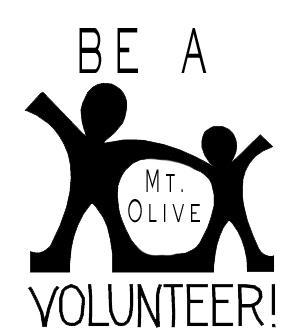 We love volunteers in our classrooms! We welcome parents and grandparents! If you are interested in helping, please fill out both forms below and return it to the school office.  	   Name: _______________________ Phone #: ___________________   Email: ______________________________________________   I would love to help with: (please check all that apply) ____ making copies  			 ____ laminating, cutting____ planning class parties      	 ____ one-on-one tutoring____ small group tutoring 		 ____ reading with students____ I cannot come to school but I can help from home. Please send things home for me to do.   Special Skills:  please list any special training/certificates such as First Aid, CPR, etc…  _______________________________________________________________________________________________________________________ When are you available? (please circle)   M    T    W    TH     F             In the:  morning      afternoon  Comments: _____________________________________________________   _______________________________________________________________ Mount Olive Christian Day SchoolCRIMINAL BACKGROUND CHECK AUTHORIZATION FORM and VOLUNTEER VIDEO COMPLETIONA criminal background check is required for employment and volunteering. This check into official public records will determine the existence or non-existence of any record of criminal convictions.  Please Print ClearlyName (Last, First, M.I.): ____________________________________________  Address: __________________________________________________________List other names used and dates of name change in the last ten (10) years: __________________________________________________________________Full Name										DatePhone Number: ____________________________Date of Birth: _______________ (MM/DD/YYYY)Social Security Number (SSN): ___________________________________ Email: _______________________________________________________ I have watched the Volunteer Video which includes the Student Confidentiality Video -  https://drive.google.com/open?id=1yuEweRK3audPhq-DoNsM5qOZbDzgPnNn___________________________________				______________Applicant/Employee/Volunteer Signature					Date